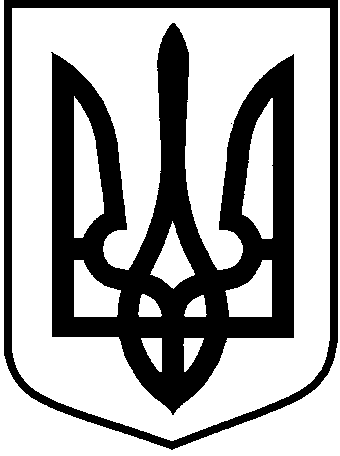 ЛОЦКИНСЬКА сільська рада Баштанського району  Миколаївської області рішенняПро  розірвання договору орендиземельної ділянки площею 7,90 гаукладений  між ПП « Хлібороб –Агро»та Баштанською державною адміністрацією          Розглянувши клопотання директора  ПП « Хлібороб – Агро»  Пишного А.П. від 30.07.2019 року щодо припинення права оренди  земельної ділянки  площею 7,90га  кадастровий номер 4820683700:02:000:0247 від 12.03.2014 року відповідно до пункту 34 частини 1 статті 26 Закону України « Про місцеве самоврядування  в Україні», статті 12, 148 Земельного кодексу  України, статті 31  Закону України  « Про порядок виділення в натурі  ( на місцевості) земельних ділянок власникам земельних часток ( паїв), закону України від 10.07. 2018року № 2498 – УІІІ «Про внесення  змін до деяких законодавчих  актів України щодо вирішення питання колективної власності на землю, удосконалення правил землекористування у масивах земель сільськогосподарського призначення, запобігання рейдерству та стимулювання зрошення в Україні» та відповідно до висновків постійної комісії сільської ради з питань  земельних відносин, природокористування, планування території, будівництва,транспорту,зв’язку, архітектури, охорони пам̓яток, історичного середовища та благоустрою  від 15.08.2019 року № 1, сільська радаВИРІШИЛА:    1.Внести зміни до договору оренди земельної ділянки площею7,90 га  кадастровий  № 4820683700:02:000:0247 від 12.03.2014 року, укладеному між ПП « Хлібороб – Агро» та Баштанською районною адміністрацією, зареєстрованому у Державному реєстрі  речових прав на нерухоме майно 20.03.2014 року за № 5049623, в регулятивній частині  відносно назви орендодавця: змінивши « Баштанська районна державна адміністрація» в особі заступника голови райдержадміністрації Мельника Юрія Анатолійовича, який діє на підставі Закону України « Про  місцеві державні адміністрації» та розпорядження голови Баштанської районної державної адміністрації від 12 березня 2014 року № 110 –р» на Лоцкинська сільська рада» в особі сільського голови  Кузьміної Любові Михайлівни, яка діє на підставі Закону України « Про місцеве самоврядування», а також внести зміни  в частині реквізиту сторін.2.Підготувати угоду про розірвання договору  оренди земельної  ділянки площею 7,90 а , кадастровий № 4820683700:02:000:0247, від 12.03.2014 року , зареєстрованому у Державному  реєстрі речових прав на нерухоме майно  20.03.2014 року за № 5049623, з 01 серпня 2019 року , в зв̓язку  з оформленням права власності на цю земельну ділянку, яка знаходиться за межами села Новоолександрівка  Баштанського району Миколаївської області  громадянкою Козелькіною Світланою Павлівною.    3.Контроль за  виконання даного рішення покласти на постійну комісію  сільської ради з питань земельних відносин, природокористування, планування території, будівництва,транспорту,зв̓язку, архітектури, охорони пам̓яток, історичного середовища та благоустрою .   .Cільський голова                                                                        Л.М.Кузьміна 21 серпня 2019 року  № 12  с. ЛоцкинеІІ сесія сьомого скликання              